กำหนดวันรายงานตัวเข้าหอพักสำหรับนักศึกษา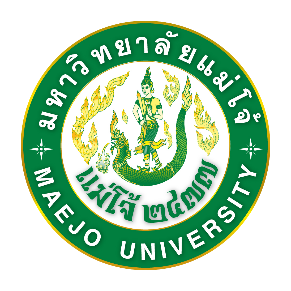 ที่มาจากพื้นที่ควบคุมสูงสุดและเข้มงวด (๒๓ จังหวัด ได้แก่ กรุงเทพมหานคร กาญจนบุรี จันทบุรี ชลบุรี ฉะเชิงเทรา ตาก นครปฐม นครนายก นครศรีธรรมราช นราธิวาส นนทบุรี ปทุมธานี ปราจีนบุรี ปัตตานี พระนครศรีอยุธยา ยะลา ระยอง ราชบุรี สงขลา สมุทรปราการ สมุทรสงคราม สมุทรสาคร สระบุรี)ให้มารายงานตัวในวันที่ ๘ พฤศจิกายน ๒๕๖๔ ช่วงเวลา ๐๘.๐๐ น. – ๑๗.๐๐ น. นักศึกษาชายรายงานตัว ณ หอพักเทพนฤมิต ส่วนนักศึกษาหญิงให้รายงานตัว ณ หอพักอุดมศิลป์หากไม่มาในวันดังกล่าว นักศึกษาจะต้องไปกักตัว ณ สถานที่ที่จังหวัดเชียงใหม่กำหนด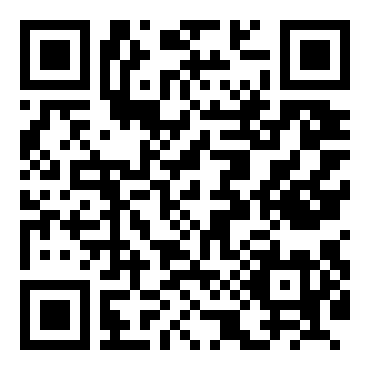 ศึกษารายละเอียดขั้นตอนการรายงานตัวตามลิงค์หรือสแกนคิวอาร์โค้ดนี้https://erp.mju.ac.th/openFile.aspx?id=NDc5NDg5&method=inlineผู้ที่มาจากพื้นที่ควบคุมสูงสุดและเข้มงวด สามารถขอยกเว้นไม่ต้องกักตัว ๑๔ วันตามประกาศของคณะกรรมการโรคติดต่อจังหวัดเชียงใหม่ (ฉบับที่ ๓๑)ผู้ที่เคยป่วยด้วยโรคโควิด-๑๙ แล้วไม่เกิน ๓ เดือนนับจากการรักษาสิ้นสุด (มีใบรับรองแพทย์)ได้รับการฉีดวัคซีนครบตามเกณฑ์ โดยมีหลักฐานการฉีดวัคซีนที่ออกจากสถานพยาบาล ดังนี้กรณีที่นักศึกษาได้รับวัคซีนเข็มแรกแล้ว หรือมีกำหนดฉีดวัคซีนในระหว่างวันที่กำหนดให้มารายงานตัวให้นักศึกษารอรับวัคซีนให้ครบ ๒ เข็มก่อนเดินทางมารายงานตัวเข้าหอพักกำหนดวันรายงานตัวเข้าหอพักสำหรับนักศึกษาที่มาจากพื้นที่อื่นๆ  (จังหวัดอื่นๆ นอกเหนือจากพื้นที่ควบคุมสูงสุดและเข้มงวด ๒๓ จังหวัด)ให้มารายงานตัวในระหว่างวันที่ ๒๖ พฤศจิกายน ๒๕๖๔ – ๕ ธันวาคม ๒๕๖๔ระหว่างเวลา ๐๘.๐๐ น. – ๑๗.๐๐ น. โดยให้นักศึกษารายงานตัว ณ หอพักที่ตนเองมีรายชื่ออยู่(ลิงค์ตรวจสอบรายชื่อในแต่ละหอพัก : https://erp.mju.ac.th/studentDormRoomList.aspx)ศึกษารายละเอียดขั้นตอนการรายงานตัวตามลิงค์หรือสแกนคิวอาร์โค้ดนี้https://erp.mju.ac.th/openFile.aspx?id=NDc5NDg5&method=inlineช่วงเวลารายงานตัวเข้าหอพักของนักศึกษาใหม่ (รหัส ๖๔)ภาคเรียนที่ ๒  ปีการศึกษา ๒๕๖๔กำหนดวันรายงานตัวเข้าหอพักของนักศึกษาใหม่ (รหัส ๖๔)ภาคเรียนที่ ๒  ปีการศึกษา ๒๕๖๔  จำแนกตามคณะ / วิทยาลัยสอบถามข้อมูลเพิ่มเติมมาตรการควบคุม covid-19	ผศ.ว่าที่ รต.ดร.นิโรจน์ สินณรงค์	091-079-2565การเรียนการสอน	อ.ดร.นทีทิพย์ สรรพตานนท์	080-786-7799ผู้อำนวยการกองพัฒนานักศึกษา	นางอรณุตรา จ่ากุญชร	064-994-9447หัวหน้างานอนามัยและพยาบาล	นางนิธิวดี จรรยาสุภาพ	081-706-9139หัวหน้างานหอพัก มหาวิทยาลัยแม่โจ้	นายปัญญวัจน์ ชลวิชิต	086-659-5732หอพักนักศึกษามหาวิทยาลัยแม่โจ้ เชียงใหม่	งานหอพัก มหาวิทยาลัยแม่โจ้ โทร. 053-873-085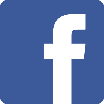 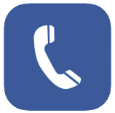 ชื่อวัคซีนจำนวนโดสชื่อวัคซีนจำนวนโดสSinovac๒Sinovac + AstraZeneca๒SinoPharm๒Sputnik V๒Moderna๒Johnson & Johnsonฉีดเข็มแรกแล้วไม่น้อยกว่า ๑๔ วันPfizer๒AstraZenecaฉีดเข็มแรกแล้วไม่น้อยกว่า ๑๔ วันวัคซีนอื่น ๆ ตามที่กระทรวงสาธารณสุขประกาศกำหนดวัคซีนอื่น ๆ ตามที่กระทรวงสาธารณสุขประกาศกำหนดวัคซีนอื่น ๆ ตามที่กระทรวงสาธารณสุขประกาศกำหนดวัคซีนอื่น ๆ ตามที่กระทรวงสาธารณสุขประกาศกำหนดขั้นตอนการรายงานตัวเข้าหอพักวันที่สำรวจข้อมูลการเดินทาง การฉีดวัคซีนของนักศึกษาใหม่๒๙ ต.ค. ๖๔ – ๓ พ.ย. ๖๔เตรียมความพร้อมการรับนักศึกษาใหม่๔-๗ พ.ย. ๖๔นักศึกษาในพื้นที่ควบคุมสูงสุดและเข้มงวด และไม่ได้การยกเว้น รายงานตัวเข้าหอพัก๘ พ.ย. ๖๔นักศึกษาในพื้นที่ควบคุมสูงสุดและเข้มงวด กักตัว ๑๔ วัน๙ พ.ย. ๖๔ – ๒๒ พ.ย. ๖๔นักศึกษาในพื้นที่ควบคุมสูงสุดและเข้มงวด ย้ายเข้าหอพักตามสาขาวิชา๒๓ พ.ย. ๖๔ทำความสะอาดหอพักที่ใช้ในการกักตัว ๒ วัน๒๔-๒๕ พ.ย. ๖๔นักศึกษาในพื้นที่ควบคุมสูงสุดและเข้มงวดแต่ได้รับการยกเว้น และนักศึกษาในพื้นที่อื่นๆ รายงานตัวเข้าหอพัก๒๖ พ.ย. ๖๔-๕ ธ.ค. ๖๔คณะ / วิทยาลัยวันที่คณะบริหารธุรกิจ๒๖ พ.ย. ๖๔คณะผลิตกรรมการเกษตร และคณะเศรษฐศาสตร์๒๗ พ.ย. ๖๔คณะพัฒนาการท่องเที่ยว คณะสถาปัตยกรรมศาสตร์และการออกแบบสิ่งแวดล้อม คณะวิศวกรรมและอุตสาหกรรมเกษตร และคณะเทคโนโลยีการประมงและทรัพยากรทางน้ำ๒๘ พ.ย. ๖๔คณะสัตวศาสตร์และเทคโนโลยี และวิทยาลัยพลังงานทดแทน๒๙ พ.ย. ๖๔วิทยาลัยบริหารศาสตร์ และคณะวิทยาศาสตร์๓๐ พ.ย. ๖๔คณะศิลปศาสตร์ และคณะสารสนเทศและการสื่อสาร๑ ธ.ค. ๖๔รายงานตัวนักศึกษาตกค้าง๒-๕ ธ.ค. ๖๔